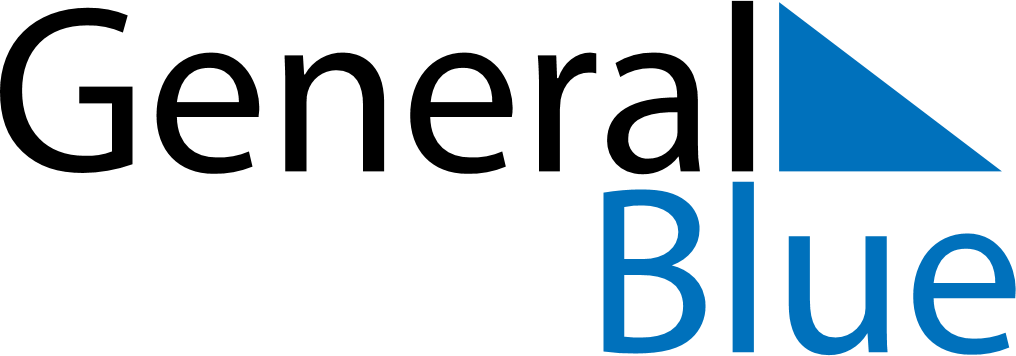 February 2024February 2024February 2024February 2024February 2024February 2024Chonchi, Los Lagos Region, ChileChonchi, Los Lagos Region, ChileChonchi, Los Lagos Region, ChileChonchi, Los Lagos Region, ChileChonchi, Los Lagos Region, ChileChonchi, Los Lagos Region, ChileSunday Monday Tuesday Wednesday Thursday Friday Saturday 1 2 3 Sunrise: 6:56 AM Sunset: 9:20 PM Daylight: 14 hours and 23 minutes. Sunrise: 6:58 AM Sunset: 9:19 PM Daylight: 14 hours and 20 minutes. Sunrise: 6:59 AM Sunset: 9:17 PM Daylight: 14 hours and 18 minutes. 4 5 6 7 8 9 10 Sunrise: 7:00 AM Sunset: 9:16 PM Daylight: 14 hours and 15 minutes. Sunrise: 7:02 AM Sunset: 9:15 PM Daylight: 14 hours and 13 minutes. Sunrise: 7:03 AM Sunset: 9:14 PM Daylight: 14 hours and 10 minutes. Sunrise: 7:05 AM Sunset: 9:13 PM Daylight: 14 hours and 8 minutes. Sunrise: 7:06 AM Sunset: 9:12 PM Daylight: 14 hours and 5 minutes. Sunrise: 7:07 AM Sunset: 9:10 PM Daylight: 14 hours and 3 minutes. Sunrise: 7:09 AM Sunset: 9:09 PM Daylight: 14 hours and 0 minutes. 11 12 13 14 15 16 17 Sunrise: 7:10 AM Sunset: 9:08 PM Daylight: 13 hours and 57 minutes. Sunrise: 7:11 AM Sunset: 9:06 PM Daylight: 13 hours and 55 minutes. Sunrise: 7:13 AM Sunset: 9:05 PM Daylight: 13 hours and 52 minutes. Sunrise: 7:14 AM Sunset: 9:04 PM Daylight: 13 hours and 49 minutes. Sunrise: 7:15 AM Sunset: 9:02 PM Daylight: 13 hours and 47 minutes. Sunrise: 7:17 AM Sunset: 9:01 PM Daylight: 13 hours and 44 minutes. Sunrise: 7:18 AM Sunset: 8:59 PM Daylight: 13 hours and 41 minutes. 18 19 20 21 22 23 24 Sunrise: 7:19 AM Sunset: 8:58 PM Daylight: 13 hours and 38 minutes. Sunrise: 7:21 AM Sunset: 8:57 PM Daylight: 13 hours and 36 minutes. Sunrise: 7:22 AM Sunset: 8:55 PM Daylight: 13 hours and 33 minutes. Sunrise: 7:23 AM Sunset: 8:54 PM Daylight: 13 hours and 30 minutes. Sunrise: 7:24 AM Sunset: 8:52 PM Daylight: 13 hours and 27 minutes. Sunrise: 7:26 AM Sunset: 8:50 PM Daylight: 13 hours and 24 minutes. Sunrise: 7:27 AM Sunset: 8:49 PM Daylight: 13 hours and 21 minutes. 25 26 27 28 29 Sunrise: 7:28 AM Sunset: 8:47 PM Daylight: 13 hours and 19 minutes. Sunrise: 7:30 AM Sunset: 8:46 PM Daylight: 13 hours and 16 minutes. Sunrise: 7:31 AM Sunset: 8:44 PM Daylight: 13 hours and 13 minutes. Sunrise: 7:32 AM Sunset: 8:43 PM Daylight: 13 hours and 10 minutes. Sunrise: 7:33 AM Sunset: 8:41 PM Daylight: 13 hours and 7 minutes. 